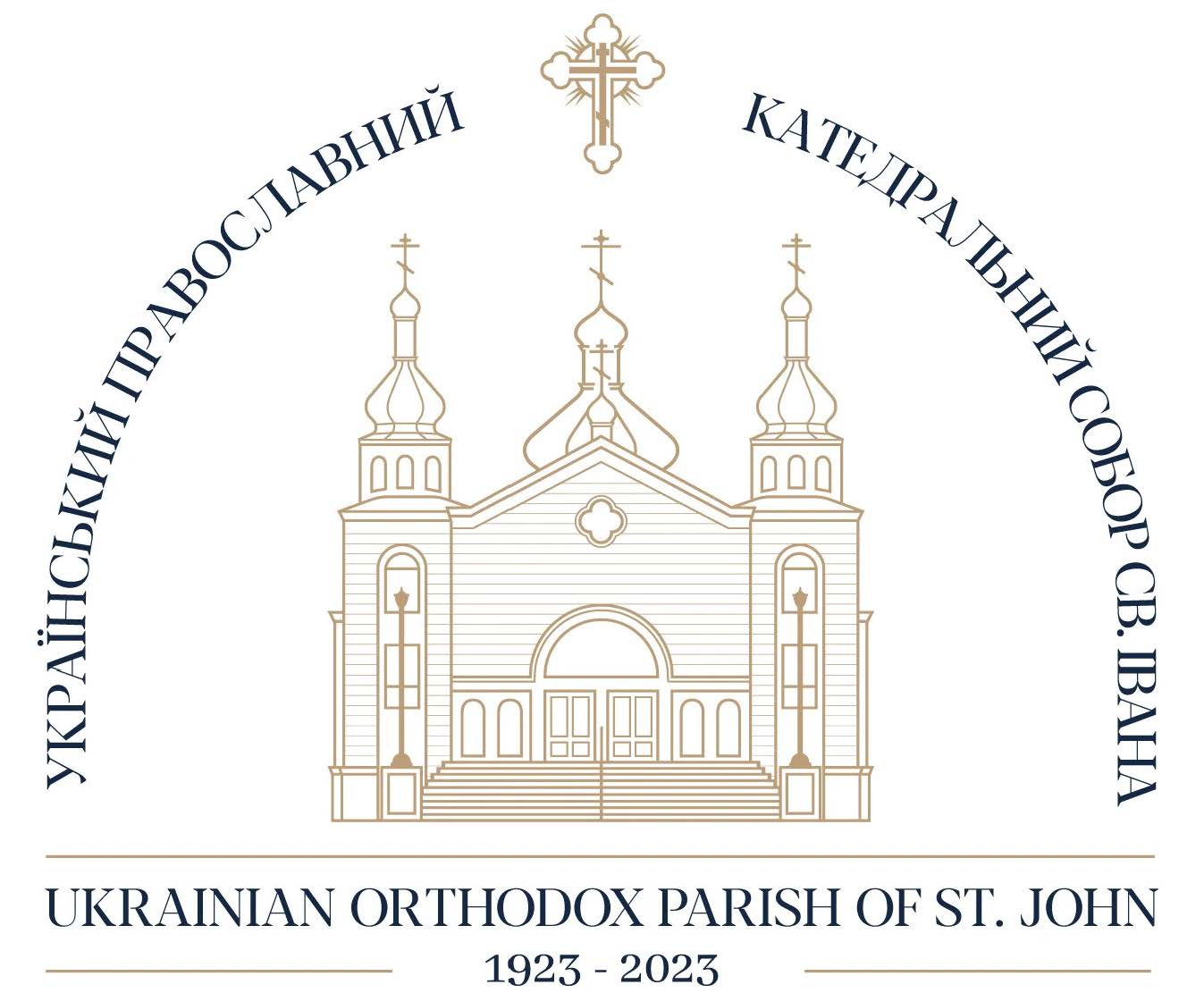 1959The Extraordinary Sobor of the Ukrainian Greek Orthodox Church of Canada was held in Edmonton1959В Едмонтоні відбувся Надзвичайний Собор Української Греко-Православної Церкви Канади1959July 5th, Very Reverend H. Metiuk was consecrated as Bishop Andrew and assigned to the position of Bishop of Edmonton and the Western Diocese.19595 липня Високопреосвященнішого Г. Метюка посвятили в єпископа Андрія і поставили на посаду єпископа Едмонтонської та Західної єпархії.1959St. John’s became a Cathedral Parish1959Церква Св. Івана стала Кафедральним собором1961The 35th Anniversary of the Ukrainian Women’s Association of Canada St’ John’s Branch, followed up their donation of the altar, tetrapod, and oblation table with a donation of the clergy and altar boys’ vestments and altar coverings.1961З нагоди 35-річчя Товариство Українок Канади Св. Івана зробило пожертву вівтаря, тетраподу та стола для пожертв,а також риз для священнослужителів та покриття для вівтаря.1963November 17th – Parish celebrated its 40th Anniversary.196317 листопада Парафія святкувала 40-річний юбілей.1964Construction of the Auditorium began.1964Розпочато будівництво Аудиторії.1965October 31st – The newly completed Auditorium and Ukrainian School was consecrated and officially opened by Bishop Andrew.196531 жовтня Владика Андрій освятив і офіційно відкрив новозбудовану аудиторію та українську школу.1965First Fall Ball was Organized1965Вперше відбулась осіння забава.1965Senior CYMK was chosen as the best CYMK in Canada.1965Старший СУМК був обраний найкращим СУМК в Канаді1966CYMK choir was formed1966Створено СУМК хор